     В период новогодних каникул воспитанники МКУ «Богучарская СШ» принимали участие в соревнованиях разного ранга. Так, 28 декабря, в г.Богучаре, прошел открытый традиционный новогодний турнир по греко-римской борьбе, посвященный 79-й годовщине освобождения г.Богучара от немецко-фашистских захватчиков. Тренеры – Журба Б.И., Шевцов А.В., Иванченко В.В. Богучарские борцы заняли 32 призовых места: I место – 16 юношей, II место – 8 юношей, III место – 8 юношей.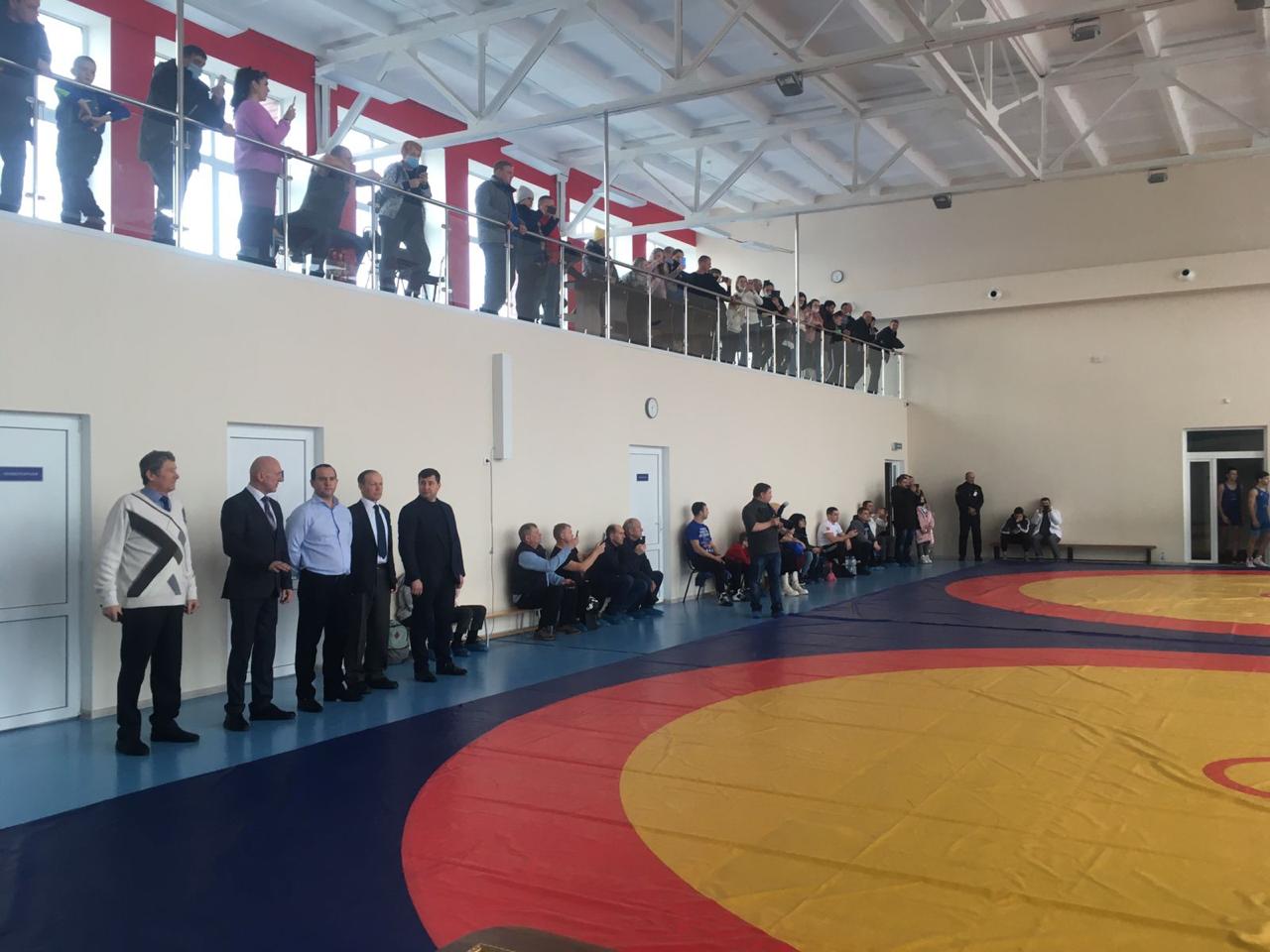 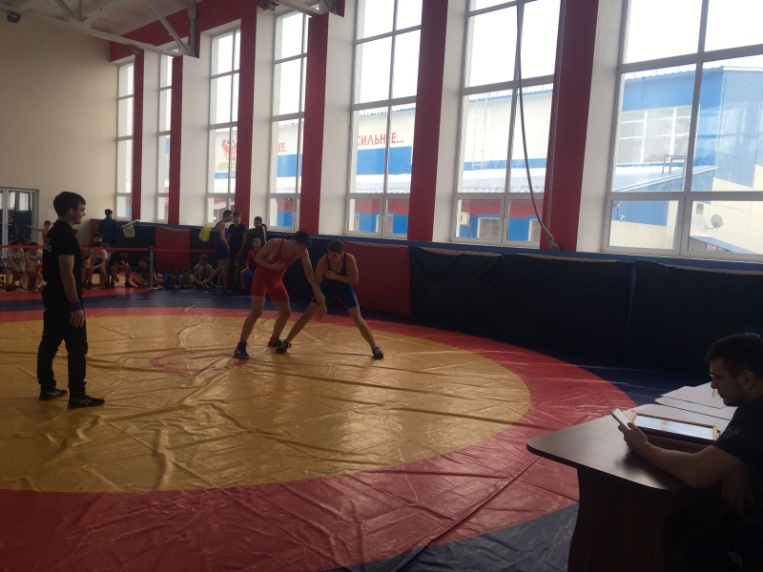 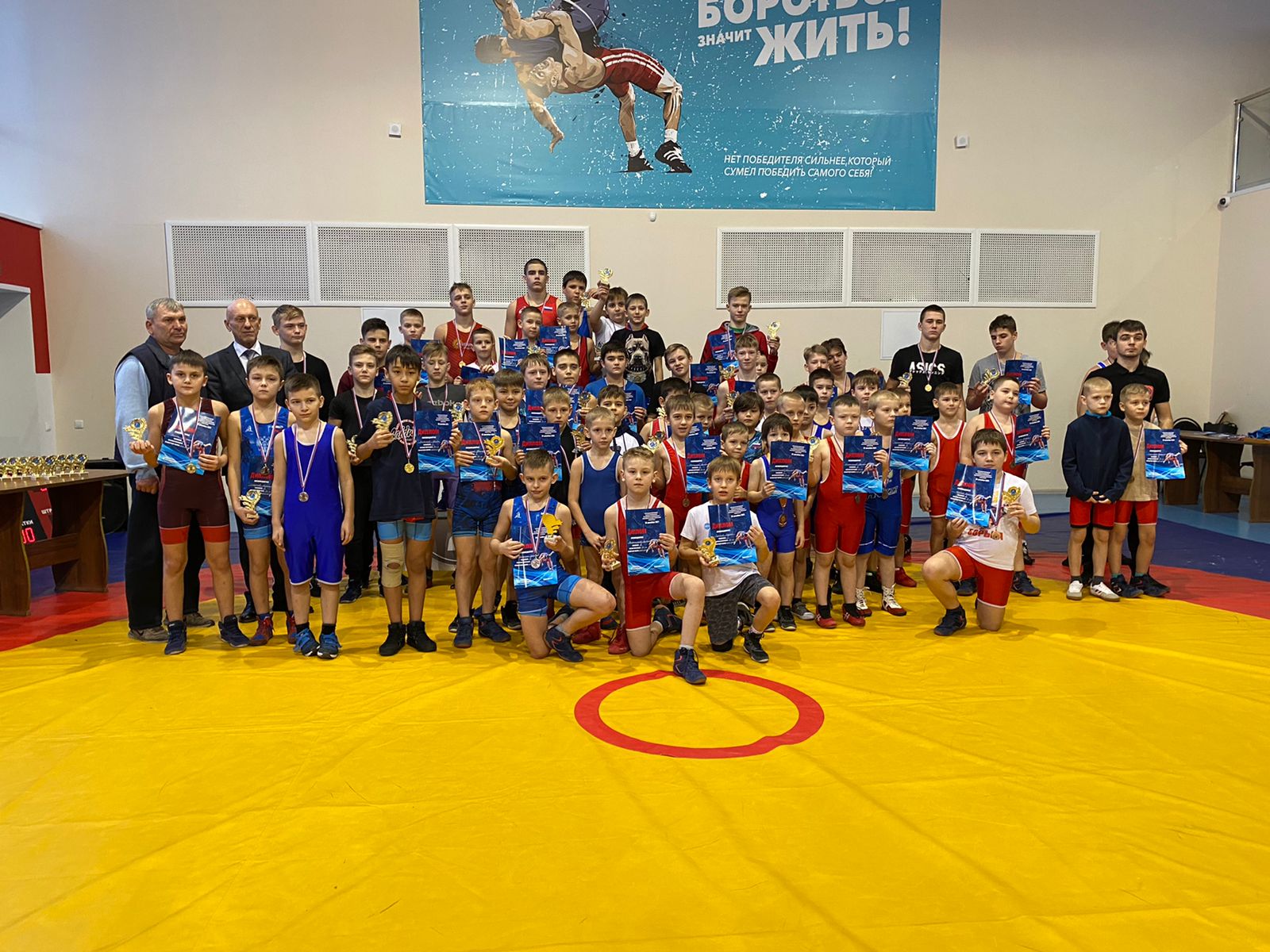 